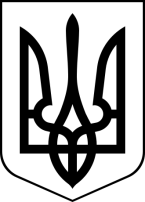 БРОСКІВСЬКИЙ ЗАКЛАД  ЗАГАЛЬНОЇ СЕРЕДНЬОЇ ОСВІТИСАФ'ЯНІВСЬКОЇ СІЛЬСЬКОЇ РАДИІЗМАЇЛЬСЬКОГО РАЙОНУ ОДЕСЬКОЇ ОБЛАСТІНАКАЗ12.12.2022                                                                                                    № 150 /ОПро організацію екстернатуБІЛЦІ  Ігорю  Романовичуу 2022 - 2023 навчальному році       На виконання законів України «Про освіту», «Про загальну середню освіту», відповідно до Положення про індивідуальну  форму  здобуття загальної середньої освіти, затверджено Наказ Міністерства освіти  і науки України 12 січня 2016 року N 8 (у редакції наказу   Міністерства освіти і науки України від 10 липня 2019 року N 955) Зареєстровано  в Міністерстві юстиції України 02 серпня 2019 р. за N 852/33823, керуючись  п. 4 Порядком  проведення державної підсумкової атестацію , затвердженого наказом  Міністерства освіти і науки України від 07.12.2018    № 1369, зареєстрованого  в  Міністерстві  юстиції  України 02.01.2019   за  № 8/32979 Н А К А З У Ю:1. Надати дозвіл БІЛЦІ Ігорю Романовичу на зарахування на навчання за екстернатною формою, проходження річного оцінювання  за  курс  повної  загальної середньої освіти.2. Призначити відповідальною за проведення екстернату на право здобуття повної середньої освіти за екстернатною формою в 2022 - 2023 навчальному році Білки Ігоря Романовича, який проживає в с. Броска, вул. Пушкіна, 3 заступника директора з навчально-виховної роботи Лепську Н.І.3.Заступнику директора з НВР ЛЕПСЬКІЙ Н.І.3.1. На підставі заяви Білки Ігоря Романовича здійснити зарахування Білки Ігоря Романовича до списочного складу учнів школи.3.2  Ознайомити  екстерна з Положення про індивідуальну форму здобуття загальної середньої освіти  щодо порядку організації навчання.3.3  Скласти та затвердити індивідуальний навчальний план, графік проведення консультацій та контрольних робіт із навчальних предметів.3.4.Забезпечити ведення у школі  відповідної документації (заяви, накази про зарахування на навчання екстерном, розклади проведення консультацій з предметів)3.5  Проведення  оцінювання за І семестр 11класу (до 20.12.2022) здійснювати виключно у письмовій формі з предметів інваріантної складової робочого навчального плану 11 класу.3.6.  Забезпечити збереження контрольних (письмових) робіт семестрового та річного оцінювань протягом одного року після їх проведення, а протоколів проведення річного оцінювання та державної підсумкової атестації – постійно.3.7. Допускати до проходження  державної підсумкової атестації, незалежно від того, які бали отримав учень за результатами річного оцінювання.3.8.   Здійснювати державну підсумкову атестацію екстерна за курс повної середньої  освіти виключно з тих предметів, що  визначені Міністерством освіти і науки України.4.  Секретарю школи  здійснити відповідні записи до алфавітної книги та книги обліку руху учнів.5. Контроль за виконанням даного наказу  залишаю за собою.Директор                                                                         Алла ВОДЗЯНОВСЬКАЛепська Н. І.